Boktips våren 2021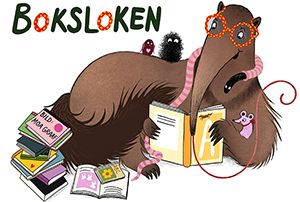 FörfattareTitelFinns LånaKöpAndersson, Nils & Svetoft, ErikMina husdjurBergström, AlfSömntutanCyrén, KarinOj oj oj!Eliasson, FiaABC-husetEriksson, Eva & Moroni, LisaJulias pekbokHaughton, ChrisKanske ...Hedin, AnnicaBerit ljugerHenrichs, MarjokeNEJ! sa KaninLandström, Lena & Landström, OlofBu och Bä och stackars BoLindman, MerviBebbes första ordLlenas, AnnaFärgmonstretMoroni, LisaKurran och Pigan på djupt vattenNilsson Thore, MariaEn dag på förskolan ÄrtanOlsson, LottaGladOlsson, LottaLedsenStoor, StinaHalsdukenWilliams, Susie & Tolson, HannahFantastiska småkryp: MaskarWilliams, Susie & Tolson, HannahFantastiska småkryp: MyrorWilliams, Susie & Tolson, HannahFantastiska småkryp: Sniglar och snäckorWilliams, Susie & Tolson, HannahFantastiska småkryp: TusenfotingarWirke, EmmaEn cool kiwiAndersson, Nils & Svetoft, ErikMina husdjurBergström, AlfSömntutanCyrén, KarinOj oj oj!Eliasson, FiaABC-husetEriksson, Eva & Moroni, LisaJulias pekbok